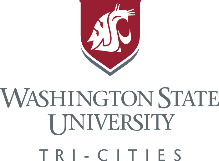 English/Language Arts (4.0 HS Cr for graduation)Fine Arts (1.0 HS Cr for graduation)Math (3.0 HS Cr for graduation)Students must meet the minimum ALEKS score to be eligible for WSU math courses.Career & Tech. Ed (Voc.) (1.0 HS Cr for graduation)Financial Lit. (1.0 HS Cr for graduation)Social Studies Elective (3.0 HS Cr for graduation)Science (2.0 HS Cr for graduation)*Class of 2021 and beyond needs 3.0 CrMost students will have their HS science requirements met by the time they enter the program. Most science courses at WSU will satisfy high school science requirement. Electives (4.0 HS Cr for graduation)Health, Physical Education, and PNW/WA History: Must be completed at High School  For questions or comments, please contact WSU Running Start Office 509.372.7439 | runningstart@tricity.wsu.eduJunior Language Arts (1.0 HS  Cr)WSU CreditHS CreditTermENGL 101      College Composition ENGL 21031Senior Language Arts (1.0 HS  Cr)RS Crs#WSU CreditHS CreditTermENGL 108      Intro. to Literature31ENGL 205     Intro. to Shakespeare31ENGL 210     Readings in American Literature31ENGL 220     Intro. to Multicultural Lit.31Fine Arts WSU CreditHS CreditTerm FINE_ART 101   Introduction to Art31FINE_ART 102  Visual Concepts I31FINE_ART 103  Visual Concepts II31FINE_ART 110  Drawing31FINE_ART 380 History of Photography31Math WSU CreditHS CreditTermMATH 171        Calculus I41MATH 172       Calculus II41MATH 212      Intro. to Statistical Methods41Career & Tech. Ed WSU CreditHS CreditTermDTC 101            Intro. to Digital Tech & CultureENGL 21031CPTS 111            Intro. to Algorithmic Solving41Consumer Economics WSU CreditHS CreditTermECONS 101     Fundamentals of MicroeconomicsENGL 21031ECONS 102    Fundamentals of Macroeconomics31U.S. U.S. History (1.0 HS  Cr)WSU CreditHS CreditTermHIST 150        Peoples of the United States31World History (1.0 HS  Cr)WSU CourseWSU CreditHS CreditTermHIST 120           World History I311HIST 121            World History II31CWP./Civics (1.0 HS  Cr)WSU CourseWSU CreditHS CreditTermPOLS 101         American National Government 31POLS 102        Intro. to Comparative Pol. 31POLS 103        International Politics 31ScienceWSU CreditHS CreditTerm 101 or Above at WSU _____________________3-41WSU Course WSU CreditHS Credit Term 3-413-413-413-41Completed at High SchoolCompleted at High School